Library Schedule – 2A ClassesMonday, 9/12/2016Monday, 9/26/2016Friday, 10/7/2016Monday, 10/10/2016Monday, 10/24/2016Monday, 11/7/2016Monday, 11/21/2016Monday, 12/5/2016Monday, 12/19/2016Monday, 1/9/2017Monday, 1/23/2017Monday, 2/6/2017Friday, 2/17/2017Monday, 3/6/2017Monday, 3/20/2017Friday, 3/24/2017Monday, 4/10/2017Monday, 4/24/2017Monday, 5/8/2017Monday, 5/22/207Monday, 6/5/2016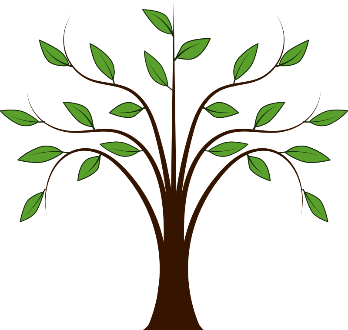 